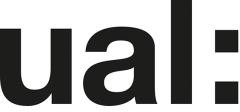 Job Description and Person Specification Job Title – Course Leader MA Design for Industry 5.0Job Title - Course Leader MA Design for Industry 5.0Grade – 6Shortlisting will be based on evidence (with appropriate examples where necessary) you provide in your personal statement to demonstrate clearly how you meet the following criteria.Last Updated - 	09 06 2021Job Description Job Description College/ServiceCentral Saint MartinsLocationKing’s CrossContract LengthPermanentHours per week/ FTE22.2 / 0.6Accountable toProgramme Director Product Ceramic and Industrial Design Weeks per year52Salary£48,534 to £58,474 pro rata (£29,120.40 - £35,084.40 per annum)Grade6Purpose of the role To be responsible to the Programme Director for - The academic leadership and management of the Course, including the maintenance and enhancement of standards and responsibility for the design, development and delivery of the curriculum. Observing and implementing the policies and procedures of the University and the College.Providing effective management and inspiring leadership to enable excellence in learning and teaching.Purpose of the role To be responsible to the Programme Director for - The academic leadership and management of the Course, including the maintenance and enhancement of standards and responsibility for the design, development and delivery of the curriculum. Observing and implementing the policies and procedures of the University and the College.Providing effective management and inspiring leadership to enable excellence in learning and teaching.Duties and ResponsibilitiesIn consultation with the programme director and in conjunction with the Programme administration manager and other relevant academic, administrative, managerial and technical colleagues, you are expected to - AcademicContribute to the academic mission of the Programme and its implementation as an active participant within the University and College committee structures, ensuring clarity of identity, currency of subject agendas, relevance of learning methods and the fulfilment of appropriate standards at each level of study.Provide the vision for the Course, set the agenda for its development and maintaining and enhancing quality.Extend the level of subject expertise and critical understanding in the Programme to keep the course at the forefront of practice.Quality Management and EnhancementUndertake the effective monitoring of the course and lead enhancement activities.Contribute to, and where appropriate lead on the process of course development, minor modifications, major changes, validation, revalidation and review by the University, external agencies and professional bodies in liaison with relevant Deans/Associate Deans.Analyse data on student progression and achievement with a view to identifying issues and trends and formulating appropriate action in response.Contribute to the work of the academic committees of the University and, where appropriate, act as Chair.Curriculum Design, Content and OrganisationEnsure that the curriculum is relevant, current and consistent with the mission of the Programme and the vision for the course.Ensure that the delivery of the curriculum is organised and resourced appropriately to the academic award, and to the learning styles and developmental stages of the students.Learning Teaching and AssessmentEnsure that the learning (teaching and assessment) methods employed on the Course are appropriate to the academic award, resources allocated and the demands of the subject and the learning styles and developmental stages of the students.Plan and manage the assessment process for the Course, to comply with University policy and appropriate academic standards to ensure students are given constructive and timely feedback that helps them improve.Contribute to University committees, such as Assessment Panels, Boards of Examiners and their sub-boards, as appropriate.Undertake such teaching duties as are appropriate to the requirements of the course and consistent with your areas of expertise.Student Support and GuidanceEnsure that students enrolled on the Course are appropriately supported and provided with timely and constructive guidance for their academic development and pastoral care, fulfilling the policies and procedures of the University and the College and utilising appropriate channels and media.In liaison with the Programme Administration Manager, and Programme Director ensure that information provided to students enrolled on the Course is current, accessible and consistent.Contribute to information provided to students by the University, College and Programme.Ensure the maintenance of standards of student discipline on the Course as detailed within the Student Charter.Ensure effective liaison with, and organisation of student representatives for the course.Student Progression and Achievement In liaison with the Programme Administration Manager and Programme Director, ensure that student records are maintained which are current, accurate and constructive.Be responsible for and, where appropriate, lead the recruitment and selection processes applicable to the Course, ensuring the correct delivery of the University Admissions Policy.ManagerialContribute to the leadership and management of the Programme by working with academic, administrative, managerial and technical colleagues to ensure quality, consistency and clarity of course delivery.Recruit, lead, manage and support the academic staff responsible for the delivery of the Course, setting, promoting and maintaining appropriate educational and professional standards of good practice in all aspects of course organisation, administration and delivery.Work with colleagues across the College to ensure the highest possible standards of student experience in terms of:Course promotion (provision of material, contribution to open days and other recruitment activities on – and off-site)Student progressionStudent recruitmentStudent inductionLearning supportDisability support (only in respect of signposting to students and staff how appropriate professional support can be accessed)Produce reports and management information as requiredEntrepreneurship and Enterprise Promote a culture of enterprise within the Programme and amongst the student and staff community.Operate in a collegiate manner in liaising with appropriate colleagues (i.e. Programme Directors, Enterprise Units & Development Team) in order to contribute to the income generating and related sponsorship activities of the University and College in areas that are directly related to their Academic Programme and areas of specialism.ProfessionalEstablish and maintain appropriate dialogues and relationships with the subject community (academic, governmental and commercial) and its audiences, nationally and internationally, continually updating knowledge of national academic developments, subject and skills, and relevant industrial and technological developments for the benefit of the course, colleagues and students.Undertake research, knowledge exchange and/or professional practice to maintain your subject currency as part of own continuing professional development to ensure you maintain your position as a leader in your field, actively promoting and contributing to the professional, knowledge exchange and research profile of the Programme, as an individual and through research groups and / or consultancy projects.Support and contribute to the Course, Programme, School, College and University’s external profile.Contribute to the devising of income generating activities and activities which will enhance the profile of the Programme, School and College.Make a constructive contribution to the development of the broader academic and cultural direction of the College as required.Familiar with debates and research relating to decolonising the curriculum and awarding gaps within the HE Sector.General•To perform such duties consistent with your role as may from time to time be assigned to you anywhere within the University.•To undertake health and safety duties and responsibilities appropriate to the role.•To work in accordance with the University’s Staff Charter and Dignity at Work Policy, promoting equality, diversity and inclusion in your work.•To undertake continuous personal and professional development, and to support it for any staff you manage through effective use of the University’s Planning, Review and Appraisal scheme and staff development opportunities.•To make full use of all information and communication technologies to meet the requirements of the role and to promote organisational effectiveness.•To conduct all financial matters associated with the role in accordance with the University’s policies and procedures, as laid down in the Financial Regulations.•To personally contribute towards reducing the university’s impact on the environment and support actions associated with the UAL Sustainability Manifesto (2016 – 2022).Duties and ResponsibilitiesIn consultation with the programme director and in conjunction with the Programme administration manager and other relevant academic, administrative, managerial and technical colleagues, you are expected to - AcademicContribute to the academic mission of the Programme and its implementation as an active participant within the University and College committee structures, ensuring clarity of identity, currency of subject agendas, relevance of learning methods and the fulfilment of appropriate standards at each level of study.Provide the vision for the Course, set the agenda for its development and maintaining and enhancing quality.Extend the level of subject expertise and critical understanding in the Programme to keep the course at the forefront of practice.Quality Management and EnhancementUndertake the effective monitoring of the course and lead enhancement activities.Contribute to, and where appropriate lead on the process of course development, minor modifications, major changes, validation, revalidation and review by the University, external agencies and professional bodies in liaison with relevant Deans/Associate Deans.Analyse data on student progression and achievement with a view to identifying issues and trends and formulating appropriate action in response.Contribute to the work of the academic committees of the University and, where appropriate, act as Chair.Curriculum Design, Content and OrganisationEnsure that the curriculum is relevant, current and consistent with the mission of the Programme and the vision for the course.Ensure that the delivery of the curriculum is organised and resourced appropriately to the academic award, and to the learning styles and developmental stages of the students.Learning Teaching and AssessmentEnsure that the learning (teaching and assessment) methods employed on the Course are appropriate to the academic award, resources allocated and the demands of the subject and the learning styles and developmental stages of the students.Plan and manage the assessment process for the Course, to comply with University policy and appropriate academic standards to ensure students are given constructive and timely feedback that helps them improve.Contribute to University committees, such as Assessment Panels, Boards of Examiners and their sub-boards, as appropriate.Undertake such teaching duties as are appropriate to the requirements of the course and consistent with your areas of expertise.Student Support and GuidanceEnsure that students enrolled on the Course are appropriately supported and provided with timely and constructive guidance for their academic development and pastoral care, fulfilling the policies and procedures of the University and the College and utilising appropriate channels and media.In liaison with the Programme Administration Manager, and Programme Director ensure that information provided to students enrolled on the Course is current, accessible and consistent.Contribute to information provided to students by the University, College and Programme.Ensure the maintenance of standards of student discipline on the Course as detailed within the Student Charter.Ensure effective liaison with, and organisation of student representatives for the course.Student Progression and Achievement In liaison with the Programme Administration Manager and Programme Director, ensure that student records are maintained which are current, accurate and constructive.Be responsible for and, where appropriate, lead the recruitment and selection processes applicable to the Course, ensuring the correct delivery of the University Admissions Policy.ManagerialContribute to the leadership and management of the Programme by working with academic, administrative, managerial and technical colleagues to ensure quality, consistency and clarity of course delivery.Recruit, lead, manage and support the academic staff responsible for the delivery of the Course, setting, promoting and maintaining appropriate educational and professional standards of good practice in all aspects of course organisation, administration and delivery.Work with colleagues across the College to ensure the highest possible standards of student experience in terms of:Course promotion (provision of material, contribution to open days and other recruitment activities on – and off-site)Student progressionStudent recruitmentStudent inductionLearning supportDisability support (only in respect of signposting to students and staff how appropriate professional support can be accessed)Produce reports and management information as requiredEntrepreneurship and Enterprise Promote a culture of enterprise within the Programme and amongst the student and staff community.Operate in a collegiate manner in liaising with appropriate colleagues (i.e. Programme Directors, Enterprise Units & Development Team) in order to contribute to the income generating and related sponsorship activities of the University and College in areas that are directly related to their Academic Programme and areas of specialism.ProfessionalEstablish and maintain appropriate dialogues and relationships with the subject community (academic, governmental and commercial) and its audiences, nationally and internationally, continually updating knowledge of national academic developments, subject and skills, and relevant industrial and technological developments for the benefit of the course, colleagues and students.Undertake research, knowledge exchange and/or professional practice to maintain your subject currency as part of own continuing professional development to ensure you maintain your position as a leader in your field, actively promoting and contributing to the professional, knowledge exchange and research profile of the Programme, as an individual and through research groups and / or consultancy projects.Support and contribute to the Course, Programme, School, College and University’s external profile.Contribute to the devising of income generating activities and activities which will enhance the profile of the Programme, School and College.Make a constructive contribution to the development of the broader academic and cultural direction of the College as required.Familiar with debates and research relating to decolonising the curriculum and awarding gaps within the HE Sector.General•To perform such duties consistent with your role as may from time to time be assigned to you anywhere within the University.•To undertake health and safety duties and responsibilities appropriate to the role.•To work in accordance with the University’s Staff Charter and Dignity at Work Policy, promoting equality, diversity and inclusion in your work.•To undertake continuous personal and professional development, and to support it for any staff you manage through effective use of the University’s Planning, Review and Appraisal scheme and staff development opportunities.•To make full use of all information and communication technologies to meet the requirements of the role and to promote organisational effectiveness.•To conduct all financial matters associated with the role in accordance with the University’s policies and procedures, as laid down in the Financial Regulations.•To personally contribute towards reducing the university’s impact on the environment and support actions associated with the UAL Sustainability Manifesto (2016 – 2022).Key Working Relationships - Programme DirectorProgramme Administration ManagerSenior managers Course leadersCourse Academic staffHourly paid academic staffTechnical coordinatorsExternal partnersStudents Key Working Relationships - Programme DirectorProgramme Administration ManagerSenior managers Course leadersCourse Academic staffHourly paid academic staffTechnical coordinatorsExternal partnersStudents Specific Management Responsibilities - Course Budgets - Assist Programme Director by monitoring expenditure across following budget areas - Associate Lecturer/Visiting Practitioner budget, in association with the Programme DirectorConsumables budgetProject budgetsCourse Staff - Established academic staffAssociate Lecturers / Visiting PractitionersOther (e.g. accommodation, equipment) - To ensure appropriate staff are taking action where following are in need of repair or maintenance - Academic office(s) and associated equipment, fixtures and fittingsStudio(s) and associated equipment, fixtures and fittingsSpecific Management Responsibilities - Course Budgets - Assist Programme Director by monitoring expenditure across following budget areas - Associate Lecturer/Visiting Practitioner budget, in association with the Programme DirectorConsumables budgetProject budgetsCourse Staff - Established academic staffAssociate Lecturers / Visiting PractitionersOther (e.g. accommodation, equipment) - To ensure appropriate staff are taking action where following are in need of repair or maintenance - Academic office(s) and associated equipment, fixtures and fittingsStudio(s) and associated equipment, fixtures and fittingsSigned -                                                      (Recruiting Manager)Date of last review -                                     [Type in details]Signed -                                                      (Recruiting Manager)Date of last review -                                     [Type in details]Person SpecificationPerson SpecificationSpecialist Knowledge/QualificationsFirst Degree in industrial design, or related subject.Master Degree in industrial design or related subject.Is regarded as a leading authority in the fields of design and production in the context of Industry 4.0 technologies, including design for distributed production, design automation, digital manufacturing technologies; both by internal and external peers, through their track record of research, knowledge exchange and/or professional practice.PhD in an appropriate subject area or equivalent professional or academic experience (desirable).Relevant ExperiencePrevious experience in a Higher Education environment.Experience of ensuring that time and resources are used effectively to their maximum efficiency, identifying ways of achieving objectives that result in service improvement.Commits to own development through effective use of the University’s appraisal scheme and staff development processes.Communication SkillsCommunicates effectively orally and in writing adapting the medium and the message for a diverse audience in an inclusive and accessible way.Leadership and ManagementMotivates and leads a team effectively, setting clear objectives to manage performance. Research, Knowledge Exchange, Teaching Excellence Applies innovative digital approaches to course leadership, teaching, learning or professional practice to support excellent teaching, pedagogy and inclusivity.Applies own research, teaching excellence or knowledge exchange to develop learning and assessment practice.Familiar with debates and research relating to decolonising the curriculum and awarding gaps within the HE Sector.Professional PracticeContributes to advancing professional practice/research or scholarly activity in own area of specialism.Planning and managing resourcesPlans, prioritises and manages resources effectively to achieve long term objectives.TeamworkBuilds effective teams, networks or communities of practice and fosters constructive cross team collaboration.Student experienceContributes to improving or adapting provision to enhance the online student experience or customer service.Creativity, Innovation and Problem SolvingSuggests practical solutions to new or unique problems.